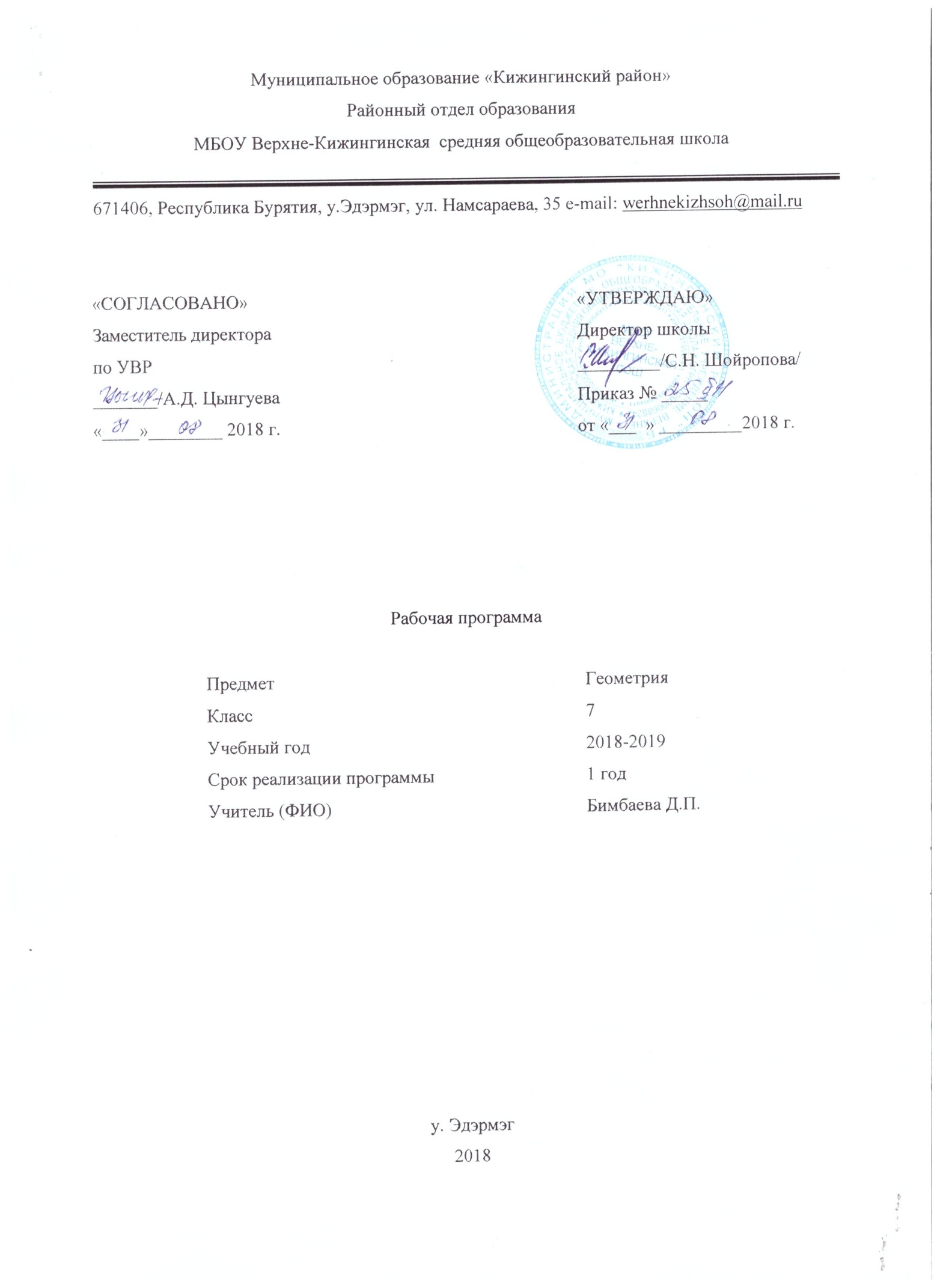 Пояснительная запискаРабочая программа основного общего образования по геометрии составлена на основе Фундаментального ядра содержания общего образования и Требований к результатам освоения основной общеобразовательной программы основного общего образования, представленных в Федеральном государственном образовательном стандарте основного общего образования по предмету. В ней также учитываются основные идеи и положения Программы развития и формирования универсальных учебных действий для основного общего образования.        Овладение учащимися системой геометрических знаний и умений необходимо в повседневной жизни для изучения смежных дисциплин и продолжения образования.        Практическая значимость школьного курса геометрии обусловлена тем, что её объектом являются пространственные формы и количественные отношения действительного мира. Геометрическая подготовка необходима для понимания принципов устройства и использования современной техники, восприятия научных и технических понятий и идей. Математика является языком науки и техники. С её помощью моделируются и изучаются явления и процессы, происходящие в природе.        Геометрия является одним из опорных предметов основной школы: она обеспечивает изучение других дисциплин. В первую очередь это относится к предметам естественно-научного цикла, в частности к физике. Развитие логического мышления учащихся при обучении геометрии способствует также усвоению предметов гуманитарного цикла. Практические умения и навыки геометрического характера необходимы для трудовой деятельности и профессиональной подготовки школьников.        Развитие у учащихся правильных представлений о сущности и происхождении геометрических абстракций, соотношении реального и идеального, характере отражения математической наукой явлений и процессов реального мира, месте геометрии в системе наук и роли математического моделирования в научном познании и в практике способствует формированию научного мировоззрения учащихся, а также формированию качеств мышления, необходимых для адаптации в  современном информационном обществе.        Требуя от учащихся умственных и волевых усилий, концентрации внимания, активности развитого воображения, геометрия развивает нравственные черты личности (настойчивость, целеустремленность, творческую активность, самостоятельность, ответственность, трудолюбие, дисциплину и критичность мышления) и умение аргументировано отстаивать свои взгляды и убеждения, а также способность принимать самостоятельные решения.        Геометрия существенно расширяет кругозор учащихся, знакомя их с индукцией и дедукцией, обобщением и конкретизацией, анализом и синтезом, классификацией и систематизацией, абстрагированием, аналогией. Активное использование задач на всех этапах учебного процесса развивает творческие способности школьников.        При обучении геометрии формируются умения и навыки умственного труда – планирование своей работы, поиск рациональных путей её выполнения, критическая оценка результатов. В процессе обучения геометрии школьники должны научиться излагать свои мысли ясно и исчерпывающе, лаконично и ёмко, приобрести навыки четкого, аккуратного и грамотного выполнения математических записей.        Важнейшей задачей школьного курса геометрии является развитие логического мышления учащихся. Сами объекты геометрических умозаключений и принятые в геометрии правила их конструирования способствуют формированию умений обосновывать и доказывать суждения, приводить четкие определения, развивают логическую интуицию, кратко и наглядно вскрывают механизм логических построений и учат их применению. Тем самым геометрия занимает ведущее место в формировании научно-теоретического мышления школьников.        Раскрывая внутреннюю гармонию математики, формируя понимание красоты и изящества математических рассуждений, способствуя восприятию геометрических форм, усвоению понятия симметрии, геометрия вносит значительный вклад в эстетическое воспитание учащихся. Её изучение развивает воображение школьников, существенно обогащает и развивает их пространственные представления.Общая характеристика курса геометрии в 7 классе        Геометрия – один из важнейших компонентов математического образования, необходимый для приобретения конкретных знаний о пространстве и практически значимых умений, формирования языка описания объектов окружающего мира, для развития пространственного воображения и интуиции, математической культуры, для эстетического воспитания учащихся. Изучение геометрии вносит вклад в развитие логического мышления, в формирование понятия доказательства.        Таким образом, в ходе освоения содержания курса учащиеся  получают   возможность:развить представления о числе и роли вычислений в человеческой практике; сформировать практические навыки выполнения устных, письменных, инструментальных вычислений, развить вычислительную культуру;научиться применять формально-оперативные алгебраические умения к решению геометрических задач;развить пространственные представления и изобразительные умения, освоить основные факты и методы планиметрии, познакомиться с простейшими пространственными телами и их свойствами и их свойствами;развить логическое мышление и речь – умения логически обосновывать суждения, проводить несложные систематизации, приводить примеры и контрпримеры, использовать различные языки математики (словесный, символический, графический) для иллюстрации, интерпретации, аргументации и доказательства;сформировать представления об изучаемых понятиях и методах как важнейших средствах математического моделирования реальных процессов и явлений.Цели изучения курса геометрии:развивать пространственное мышление и математическую культуру;учить ясно и точно излагать свои мысли;формировать качества личности необходимые человеку в повседневной жизни: умение преодолевать трудности, доводить начатое дело до конца;помочь приобрести опыт исследовательской работы.Место предмета в федеральном базисном учебном плане        Согласно федеральному базисному учебному (образовательному) плану для образовательных учреждений Российской Федерации на изучение геометрии в 7 классе отводится не менее 50 годовых часов из расчета 2 часов в неделю.        Рабочая программа рассчитана на 68 учебных часов (2 часа в неделю).ПЛАНИРУЕМЫЕ ОБРАЗОВАТЕЛЬНЫЕ РЕЗУЛЬТАТЫ ОСВОЕНИЯ ПРЕДМЕТА, КУРСА (ФГОС)СОДЕРЖАНИЕ УЧЕБНОГО ПРЕДМЕТА, КУРСАТЕМАТИЧЕСКОЕ ПЛАНИРОВАНИЕ Личностныеразвитие логического и критического мышления, культуры речи, способности к умственному эксперименту;формирование у учащихся интеллектуальной честности и объективности, способности к преодолению мыслительных стереотипов, вытекающих из обыденного опыта;воспитание культуры личности, отношение к геометрии как к части общечеловеческой культуры, понимание значимости геометрии для научно-технического прогресса;формирование ясного, точного, грамотного изложения своих мыслей в устной и письменной речи; проведения доказательных рассуждений, аргументаций, выдвижения гипотез и их обоснования; поиска, систематизации, анализа и классификации информации, использования разнообразных информационных источников, включая учебную и справочную литературу, современные информационные технологии;продолжить интеллектуальное развитие, формирование качеств личности, необходимых человеку для полноценной жизни в современном обществе; ясности и точности мысли, критичности мышления, интуиции, логического мышления, элементов алгоритмической культуры, пространственных представлений, способности к преодолению трудностейМетапредметныеРегулятивные УУД: формирование представлений о геометрии как части общечеловеческой культуры, о значимости геометрии в развитии цивилизации и современного общества.МетапредметныеПознавательныеУУД:умение осуществлять контроль по образцу и вносить коррективы;умение устанавливать причинно-следственные связи, строить логические рассуждения и выводы;умение понимать и использовать математические средства наглядности (чертежи, схемы);умение самостоятельно ставить цели, выбирать и создавать алгоритмы для решения учебных задач.МетапредметныеКоммуникативные УУД:развитие способности организовывать сотрудничество и совместную деятельность с учителем и сверстниками.Предметныеовладение базовым понятийным аппаратом по основным разделам содержания; представление об основных изучаемых понятиях  (геометрическая фигура, число) как важнейших математических моделях, позволяющих описывать и изучать реальные процессы и явления;умение работать с геометрическим текстом (анализировать, извлекать необходимую информацию), точно и грамотно выражать свои мысли в устной и письменной речи с применением математической терминологии и символики, использовать различные языки математики, проводить классификации, логические обоснования, доказательства математических утверждений;овладение навыками  устных, письменных, инструментальных вычислений;овладение геометрическим языком, умение использовать его для описания предметов окружающего мира, развитие пространственных представлений и изобразительных умений, приобретение навыков геометрических построений;усвоение систематических знаний о плоских фигурах и их свойствах, а также на наглядном уровне – о простейших пространственных телах, умение применять систематические знания о них для решения геометрических и практических задач;умение измерять длины отрезков, величины углов, использовать формулы для нахождения периметров геометрических фигур (треугольника);умение применять изученные понятия, результаты, методы для решения задач практического характера и задач из смежных дисциплин с использование при необходимости справочных материалов, калькулятора, компьютера.Раздел / темаСодержаниеНачальные геометрические сведенияПростейшие геометрические фигуры: прямая, точка, отрезок, луч, угол. Понятие равенства геометрических фигур. Сравнение отрезков и углов. Измерение отрезков, длина отрезка. Измерение углов, градусная мера угла. Смежные и вертикальные углы, их свойства. Перпендикулярные прямые.ТреугольникиТреугольник. Высота, медиана, биссектриса треугольника. Равнобедренные и равносторонние треугольники; свойства и признаки равнобедренного треугольника. Признаки равенства треугольников. Окружность. Дуга, хорда, радиус, диаметр. Построения с помощью циркуля и линейки. Основные задачи на построение: деление отрезка пополам; построение угла, равному данному; построение биссектрисы угла; построение перпендикулярных прямых.Параллельные прямые Признаки параллельности прямых. Аксиома параллельных прямых. Свойства параллельных прямых. Соотношения между сторонами и углами треугольникаСумма углов треугольника. Внешние углы треугольника. Виды треугольников. Теорема о соотношениях между сторонами и углами треугольника. Неравенство треугольника. Прямоугольные треугольники; свойства и признаки равенства прямоугольных треугольников. Расстояние от точки до прямой. Расстояние между параллельными прямыми. Построения с помощью циркуля и линейки. Построение треугольника по трем элементам.Повторение.  Решение задач№ урокаТема урокаКол. час.№ урокаТема урокаКол. час.Глава 1. Начальные геометрические сведения (11ч)Глава 1. Начальные геометрические сведения (11ч)Глава 1. Начальные геометрические сведения (11ч)1Прямая и отрезок12Луч и угол.13Сравнение отрезков и углов.14Измерение отрезков15Решение задач по теме: «Измерение отрезков»16Измерение углов17Смежные и вертикальные углы18Перпендикулярные прямые19Решение задач. Подготовка к контрольной работе.110Контрольная работа №1 по теме:«Основные свойства простейших геометрических фигур. Смежные и вертикальные углы»111Работа над ошибками, допущенными в контрольной работе.1Глава 2. Треугольники (18ч)Глава 2. Треугольники (18ч)Глава 2. Треугольники (18ч)12Треугольники113Первый признак равенства треугольников114Решение задач на применение первого признака равенства треугольников.115Медианы, биссектрисы и высоты треугольников.116Свойства равнобедренного треугольника117Решение задач по теме: «Равнобедренный треугольник»118Второй признак равенства треугольников.119Решение задач на применение второго признака равенства треугольников.120Третий признак равенства треугольников.121Решение задач на применение третьего признака равенства треугольников.122Окружность.123Примеры задач на посторенние.124Решение задач на построение.125Решение задач на применение признаков равенства треугольников.126Решение задач.127Решение задач. Подготовка к контрольной работе.128Контрольная работа №2 по теме: «Треугольники»129Работа над ошибками, допущенными в К.Р. Решение задач.1Глава 3. Параллельные прямые (13ч)Глава 3. Параллельные прямые (13ч)Глава 3. Параллельные прямые (13ч)30Признаки параллельности прямых.131Признаки параллельности прямых.132Практические способы построения параллельных прямых.133Решение задач по теме «Признаки параллельности прямых»134Аксиома параллельных прямых.135Свойства параллельных прямых136Свойства параллельных прямых137Решение задач по теме «Параллельные прямые»138Решение задач по теме «Параллельные прямые»139Решение задач по теме «Параллельные прямые»140Решение задач. Подготовка к контрольной работе.141Контрольная работа №3 по теме «Параллельные прямые»142Работа над ошибками, допущенными в контрольной работе. Решение задач.1Глава 4. Соотношения между сторонами и углами треугольника (20ч)Глава 4. Соотношения между сторонами и углами треугольника (20ч)Глава 4. Соотношения между сторонами и углами треугольника (20ч)43Сумма углов треугольника.144Сумма углов треугольника. Решение задач.145Соотношения между сторонами и углами треугольника146Соотношения между сторонами и углами треугольника147Неравенство треугольника148Решение задач. Подготовка к контрольной работе.149Контрольная работа №4 по теме «Сумма углов треугольника. Соотношения между сторонами и углами треугольника»150Работа над ошибками, допущенными в контрольной работе.151Прямоугольные треугольники и некоторые их свойства.152Решение задач на применение свойств прямоугольного треугольника153Признаки равенства прямоугольных треугольников.154Прямоугольный треугольник. Решение задач.155Расстояние от точки до прямой. Расстояние между параллельными прямыми.156Построение треугольника по трем элементам157Построение треугольника по трем элементам158Построение треугольника по трем элементам. Решение задач.159Решение задач на построение.160Решение задач. Подготовка к контрольной работе.161Контрольная работа №5 по теме «Прямоугольный треугольник. Построение треугольника по трем элементам»162Работа над ошибками, допущенными в контрольной работе.1Повторение (6 ч)Повторение (6 ч)Повторение (6 ч)63Повторение темы«Начальные геометрические сведения», «Признаки равенства треугольников. Равнобедренный треугольник»164Повторение темы«Задачи на построение», «Параллельные прямые», «Соотношения между сторонами и углами треугольника»165Решение задач.  Подготовка к контрольной работе.166Итоговая контрольная работа167Работа над ошибками, допущенными в контрольной работе168Обобщающий урок1